Муниципальное бюджетное дошкольное образовательное учреждение "Детский сад "Северяночка" с приоритетным осуществлением физического развития"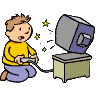                                               подготовила: педагог-психолог                                                                      С.Ю. Бармак                   с. Горки 2013 г.		Образовательная деятельность с детьми второй младшей группы по сюжету сказки В. Сутеева «Петух и краски»Цели:Развитие зрительного восприятия (цвет, величина).Развитие мышления (группировка предметов по цвету и величине).Развитие речи (активизация  и обогащение словарного запаса, упражнение в согласовании прилагательных с существительными, умения задавать вопросы и отвечать на них).Развитие внимания и памяти.Развитие общей и мелкой моторики.Воспитание доброжелательного отношения к окружающим, развитие эмпатии.Ход образовательной деятельностиДети входят в зал. Здороваются. Раздается звук петуха: ку-ка-ре-ку!Дети и педагог-психолог обращают внимание на доску, на которой появляется петух.Психолог:Дети:Дети:- Дети, кто пришел к нам в гости?- Петушок.- Петушок.Петушок приветствует детей. Дети здороваются с петушком.Петушок приветствует детей. Дети здороваются с петушком.Петушок приветствует детей. Дети здороваются с петушком.- Наш петушок какой-то печальный. Он чем-то расстроен. Спросите петушка, что с ним случилось?  - Почему он такой грустный?- Что с тобой случилось? Кто тебя обидел? Почему ты такой грустный?- Что с тобой случилось? Кто тебя обидел? Почему ты такой грустный?Петушок: «Нарисовал меня художник, а раскрасить забыл.  Пошел я гулять по двору, и все надо мной стали смеяться, даже цыплята. Я спросил у собаки: «Почему все смеются надо мной? Она ответила: «Да ведь ты не раскрашенный».  Подошел я к луже, посмотрел в воду. Все верно. Но что же мне делать? И посоветовала мне собака пойти к ребятам в детский садик».Петушок: «Нарисовал меня художник, а раскрасить забыл.  Пошел я гулять по двору, и все надо мной стали смеяться, даже цыплята. Я спросил у собаки: «Почему все смеются надо мной? Она ответила: «Да ведь ты не раскрашенный».  Подошел я к луже, посмотрел в воду. Все верно. Но что же мне делать? И посоветовала мне собака пойти к ребятам в детский садик».Петушок: «Нарисовал меня художник, а раскрасить забыл.  Пошел я гулять по двору, и все надо мной стали смеяться, даже цыплята. Я спросил у собаки: «Почему все смеются надо мной? Она ответила: «Да ведь ты не раскрашенный».  Подошел я к луже, посмотрел в воду. Все верно. Но что же мне делать? И посоветовала мне собака пойти к ребятам в детский садик».- Дети, вам жалко петушка?- Вы поможете ему?- Да, нам жалко петушка.-Мы поможем ему.- Да, нам жалко петушка.-Мы поможем ему.Педагог-психолог  направляется к столам, ставит на стол коробку с карандашами и раздает карточки   к упражнению «Петушки».Педагог-психолог  направляется к столам, ставит на стол коробку с карандашами и раздает карточки   к упражнению «Петушки».Педагог-психолог  направляется к столам, ставит на стол коробку с карандашами и раздает карточки   к упражнению «Петушки».- Как нам помочь петушку? Как сделать его нарядным?- Правильно, мы будем раскрашивать  петушка цветными карандашами.- Мы раскрасим петушка, сделаем его нарядным.- Мы раскрасим петушка, сделаем его нарядным.Педагог-психолог достает из  коробки и показывает детям зеленый карандаш.Педагог-психолог достает из  коробки и показывает детям зеленый карандаш.Педагог-психолог достает из  коробки и показывает детям зеленый карандаш.- Какого цвета карандаш? Какой это карандаш?- Имя ребенка , достань из коробки зеленый карандаш. Какой карандаш у тебя в руке?- Это зеленый карандаш.- Зеленый карандаш.- Это зеленый карандаш.- Зеленый карандаш.Каждый ребенок берет из коробки карандаш и называет его цвет.Аналогичная работа проводится с карандашами  синего, красного и желтого цвета. По окончании задания у каждого ребенка имеются карандаши указанных цветов. Каждый ребенок берет из коробки карандаш и называет его цвет.Аналогичная работа проводится с карандашами  синего, красного и желтого цвета. По окончании задания у каждого ребенка имеются карандаши указанных цветов. Каждый ребенок берет из коробки карандаш и называет его цвет.Аналогичная работа проводится с карандашами  синего, красного и желтого цвета. По окончании задания у каждого ребенка имеются карандаши указанных цветов. - Сколько карандашей осталось в коробке?- Ни одного. Коробка пустая.- Ни одного. Коробка пустая.- Посмотрите на моем столе лежат карандаши: синий, желтый, красный, зеленый. Сейчас карандаши проверят, какие вы внимательные. Один из них будет прятаться, а вы должны будете угадать, какой карандаш спрятался. Закройте глаза.Дети закрывают глаза. Психолог прячет один из карандашей. Открыв глаза, дети определяют, какой карандаш «спрятался». Игра повторяется 3-4 раза.Дети закрывают глаза. Психолог прячет один из карандашей. Открыв глаза, дети определяют, какой карандаш «спрятался». Игра повторяется 3-4 раза.Дети закрывают глаза. Психолог прячет один из карандашей. Открыв глаза, дети определяют, какой карандаш «спрятался». Игра повторяется 3-4 раза.- Молодцы, вы очень внимательные.- Посмотрите ,а петушок наш все еще печальный.- Хотите стать волшебниками?-  Тогда  одевайте волшебные колпачки (раздает колпачки для детей)  закройте глаза и сосчитайте до трех.- Да, мы хотим стать волшебниками.- Да, мы хотим стать волшебниками.Дети закрывают глаза, хором считают: 1,2,3.Дети закрывают глаза, хором считают: 1,2,3.Дети закрывают глаза, хором считают: 1,2,3.-  Здравствуйте, добрые волшебники, как я рада видеть вас! И петушок вам рад. Пришло время помочь ему и другим петушкам.- Сколько больших петушков у нас в гостях?- Сколько маленьких петушков?- Сейчас мы будем раскрашивать петушков, у моего петушка  гребешок и бородка (показывает части тела петушка) будут красными, грудка желтая, крылышки зеленые, а перышки на хвосте синие.- Один большой петушок.-Маленьких много.- Один большой петушок.-Маленьких много.Дети повторяют: «красные», «желтая», « зеленые», « синие».Дети повторяют: «красные», «желтая», « зеленые», « синие».Дети повторяют: «красные», «желтая», « зеленые», « синие». Незаметно на доске появляется раскрашенный петушок. Психолог  обращает внимание какой получился раскрашенный петушок у нее.  Дети раскрашивают маленьких петушков. Незаметно на доске появляется раскрашенный петушок. Психолог  обращает внимание какой получился раскрашенный петушок у нее.  Дети раскрашивают маленьких петушков. Незаметно на доске появляется раскрашенный петушок. Психолог  обращает внимание какой получился раскрашенный петушок у нее.  Дети раскрашивают маленьких петушков.- Молодцы, дети, получилось очень красиво. Вы-настоящие волшебники! Петушок доволен. Ему нравится, что у него появилось много друзей-петушков и все они такие красивые, яркие, разноцветные.- Какие у вас петушки?- Молодцы, дети, получилось очень красиво. Вы-настоящие волшебники! Петушок доволен. Ему нравится, что у него появилось много друзей-петушков и все они такие красивые, яркие, разноцветные.- Какие у вас петушки?- Красивые, яркие, разноцветные.Психолог обращает внимание на экран (где появляются танцующие курочки, которые приглашают детей с ними поиграть) физминутка «Цыплятки».Психолог обращает внимание на экран (где появляются танцующие курочки, которые приглашают детей с ними поиграть) физминутка «Цыплятки».Психолог обращает внимание на экран (где появляются танцующие курочки, которые приглашают детей с ними поиграть) физминутка «Цыплятки».- Отдохнули.- А теперь сложим карандаши. Куда мы их сложим?- Поступим так: синие карандаши сложим в синюю коробку.- Отдохнули.- А теперь сложим карандаши. Куда мы их сложим?- Поступим так: синие карандаши сложим в синюю коробку.- Мы сложим карандаши в коробку.Выставляет на стол коробку синего цвета.Выставляет на стол коробку синего цвета.Выставляет на стол коробку синего цвета.- Куда мы будем складывать желтые карандаши?- Куда мы будем складывать желтые карандаши?- В желтую коробку.Аналогичные вопросы психолог задает, выставляя коробки красного и зеленого цветов. Дети раскладывают карандаши.Аналогичные вопросы психолог задает, выставляя коробки красного и зеленого цветов. Дети раскладывают карандаши.Аналогичные вопросы психолог задает, выставляя коробки красного и зеленого цветов. Дети раскладывают карандаши.- Молодцы, ребята, петушок доволен вами. Ведь сегодня вы помогли петушку и его друзьям. Раскрасили их очень красиво: зеленым, синим, красным, желтым цветом. Теперь петушок вернется к себе домой, и никто не будет над ним смеяться. - Молодцы, ребята, петушок доволен вами. Ведь сегодня вы помогли петушку и его друзьям. Раскрасили их очень красиво: зеленым, синим, красным, желтым цветом. Теперь петушок вернется к себе домой, и никто не будет над ним смеяться. - Ой, я слышу чей- то голос (психолог прислушивается).- А вы хотите посмотреть кто там? - Ой, я слышу чей- то голос (психолог прислушивается).- А вы хотите посмотреть кто там? Раздается крик курочки-несушки. Дети отправляются вместе с психологом к двери, где ждет их курочка, которая  хочет с ними поиграть в группе. Дети отправляются  в группу.Раздается крик курочки-несушки. Дети отправляются вместе с психологом к двери, где ждет их курочка, которая  хочет с ними поиграть в группе. Дети отправляются  в группу.Раздается крик курочки-несушки. Дети отправляются вместе с психологом к двери, где ждет их курочка, которая  хочет с ними поиграть в группе. Дети отправляются  в группу.